Arbeitsbereich: Arbeitsplatz/Tätigkeiten: Arbeitsbereich: Arbeitsplatz/Tätigkeiten: Arbeitsbereich: Arbeitsplatz/Tätigkeiten: Betriebsanweisunggem. § 14 GefStoffV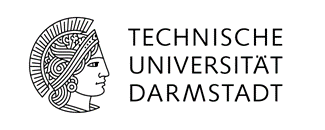 GefahrstoffbezeichnungGefahrstoffbezeichnungGefahrstoffbezeichnungGefahrstoffbezeichnungGefahrstoffbezeichnungGefahrstoffbezeichnungGefahrstoffbezeichnungGefahrstoffbezeichnungHalogenfreie Lösungsmittel (z.B. Tetrahydrofuran, Xylol, Toluol, Phenol) Halogenfreie Lösungsmittel (z.B. Tetrahydrofuran, Xylol, Toluol, Phenol) Halogenfreie Lösungsmittel (z.B. Tetrahydrofuran, Xylol, Toluol, Phenol) Halogenfreie Lösungsmittel (z.B. Tetrahydrofuran, Xylol, Toluol, Phenol) Halogenfreie Lösungsmittel (z.B. Tetrahydrofuran, Xylol, Toluol, Phenol) Halogenfreie Lösungsmittel (z.B. Tetrahydrofuran, Xylol, Toluol, Phenol) Halogenfreie Lösungsmittel (z.B. Tetrahydrofuran, Xylol, Toluol, Phenol) Halogenfreie Lösungsmittel (z.B. Tetrahydrofuran, Xylol, Toluol, Phenol) Gefahren für Mensch und UmweltGefahren für Mensch und UmweltGefahren für Mensch und UmweltGefahren für Mensch und UmweltGefahren für Mensch und UmweltGefahren für Mensch und UmweltGefahren für Mensch und UmweltGefahren für Mensch und Umwelt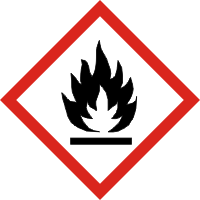 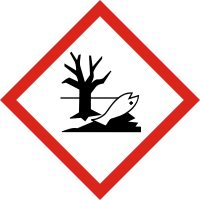 Stoffe sind entzündlich oder hoch entzündlich.Können mit Luft explosive Gemische bilden. Bei Ethern besteht zusätzlich die Gefahr der Peroxid-Bildung; mit Peroxiden durchsetzte Ether neigen bei Wärmezufuhr zur Explosion.Kann giftig, krebserzeugend und/oder fortpflanzungsgefährdend sein.Kann vermutlich das Kind im Mutterleib schädigen.Aufnahme über die Haut kann zu Vergiftungen (Anzeichen: Schwindel, Übelkeit, Erbrechen) führen.Kann bei Verschlucken und Eindringen in die Atemwege tödlich sein.Sind umweltgefährdend.Stoffe sind entzündlich oder hoch entzündlich.Können mit Luft explosive Gemische bilden. Bei Ethern besteht zusätzlich die Gefahr der Peroxid-Bildung; mit Peroxiden durchsetzte Ether neigen bei Wärmezufuhr zur Explosion.Kann giftig, krebserzeugend und/oder fortpflanzungsgefährdend sein.Kann vermutlich das Kind im Mutterleib schädigen.Aufnahme über die Haut kann zu Vergiftungen (Anzeichen: Schwindel, Übelkeit, Erbrechen) führen.Kann bei Verschlucken und Eindringen in die Atemwege tödlich sein.Sind umweltgefährdend.Stoffe sind entzündlich oder hoch entzündlich.Können mit Luft explosive Gemische bilden. Bei Ethern besteht zusätzlich die Gefahr der Peroxid-Bildung; mit Peroxiden durchsetzte Ether neigen bei Wärmezufuhr zur Explosion.Kann giftig, krebserzeugend und/oder fortpflanzungsgefährdend sein.Kann vermutlich das Kind im Mutterleib schädigen.Aufnahme über die Haut kann zu Vergiftungen (Anzeichen: Schwindel, Übelkeit, Erbrechen) führen.Kann bei Verschlucken und Eindringen in die Atemwege tödlich sein.Sind umweltgefährdend.Stoffe sind entzündlich oder hoch entzündlich.Können mit Luft explosive Gemische bilden. Bei Ethern besteht zusätzlich die Gefahr der Peroxid-Bildung; mit Peroxiden durchsetzte Ether neigen bei Wärmezufuhr zur Explosion.Kann giftig, krebserzeugend und/oder fortpflanzungsgefährdend sein.Kann vermutlich das Kind im Mutterleib schädigen.Aufnahme über die Haut kann zu Vergiftungen (Anzeichen: Schwindel, Übelkeit, Erbrechen) führen.Kann bei Verschlucken und Eindringen in die Atemwege tödlich sein.Sind umweltgefährdend.Stoffe sind entzündlich oder hoch entzündlich.Können mit Luft explosive Gemische bilden. Bei Ethern besteht zusätzlich die Gefahr der Peroxid-Bildung; mit Peroxiden durchsetzte Ether neigen bei Wärmezufuhr zur Explosion.Kann giftig, krebserzeugend und/oder fortpflanzungsgefährdend sein.Kann vermutlich das Kind im Mutterleib schädigen.Aufnahme über die Haut kann zu Vergiftungen (Anzeichen: Schwindel, Übelkeit, Erbrechen) führen.Kann bei Verschlucken und Eindringen in die Atemwege tödlich sein.Sind umweltgefährdend.Stoffe sind entzündlich oder hoch entzündlich.Können mit Luft explosive Gemische bilden. Bei Ethern besteht zusätzlich die Gefahr der Peroxid-Bildung; mit Peroxiden durchsetzte Ether neigen bei Wärmezufuhr zur Explosion.Kann giftig, krebserzeugend und/oder fortpflanzungsgefährdend sein.Kann vermutlich das Kind im Mutterleib schädigen.Aufnahme über die Haut kann zu Vergiftungen (Anzeichen: Schwindel, Übelkeit, Erbrechen) führen.Kann bei Verschlucken und Eindringen in die Atemwege tödlich sein.Sind umweltgefährdend.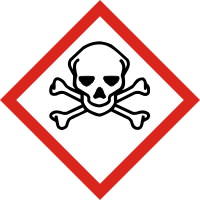 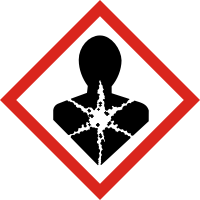 Schutzmaßnahmen und VerhaltensregelnSchutzmaßnahmen und VerhaltensregelnSchutzmaßnahmen und VerhaltensregelnSchutzmaßnahmen und VerhaltensregelnSchutzmaßnahmen und VerhaltensregelnSchutzmaßnahmen und VerhaltensregelnSchutzmaßnahmen und VerhaltensregelnSchutzmaßnahmen und Verhaltensregeln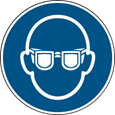 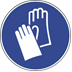 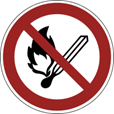 Von Zündquellen fernhalten, nicht rauchen.Behälter dicht verschlossen an einem gut belüfteten Ort aufbewahren.Keine offenen Flammen.Schlag und Reibung vermeiden.Schutzbrille, Schutzhandschuhe aus Viton und Laborkittel tragen.Arbeiten nur in gut belüfteten Räumen.Unterm Abzug arbeiten.Möglichst geschlossene Apparaturen benutzen.Verspritzen oder Verschütten vermeiden.Kontakt mit Haut, Augen oder Kleidung vermeiden.Nicht in die Kanalisation gelangen lassen.Von Zündquellen fernhalten, nicht rauchen.Behälter dicht verschlossen an einem gut belüfteten Ort aufbewahren.Keine offenen Flammen.Schlag und Reibung vermeiden.Schutzbrille, Schutzhandschuhe aus Viton und Laborkittel tragen.Arbeiten nur in gut belüfteten Räumen.Unterm Abzug arbeiten.Möglichst geschlossene Apparaturen benutzen.Verspritzen oder Verschütten vermeiden.Kontakt mit Haut, Augen oder Kleidung vermeiden.Nicht in die Kanalisation gelangen lassen.Von Zündquellen fernhalten, nicht rauchen.Behälter dicht verschlossen an einem gut belüfteten Ort aufbewahren.Keine offenen Flammen.Schlag und Reibung vermeiden.Schutzbrille, Schutzhandschuhe aus Viton und Laborkittel tragen.Arbeiten nur in gut belüfteten Räumen.Unterm Abzug arbeiten.Möglichst geschlossene Apparaturen benutzen.Verspritzen oder Verschütten vermeiden.Kontakt mit Haut, Augen oder Kleidung vermeiden.Nicht in die Kanalisation gelangen lassen.Von Zündquellen fernhalten, nicht rauchen.Behälter dicht verschlossen an einem gut belüfteten Ort aufbewahren.Keine offenen Flammen.Schlag und Reibung vermeiden.Schutzbrille, Schutzhandschuhe aus Viton und Laborkittel tragen.Arbeiten nur in gut belüfteten Räumen.Unterm Abzug arbeiten.Möglichst geschlossene Apparaturen benutzen.Verspritzen oder Verschütten vermeiden.Kontakt mit Haut, Augen oder Kleidung vermeiden.Nicht in die Kanalisation gelangen lassen.Von Zündquellen fernhalten, nicht rauchen.Behälter dicht verschlossen an einem gut belüfteten Ort aufbewahren.Keine offenen Flammen.Schlag und Reibung vermeiden.Schutzbrille, Schutzhandschuhe aus Viton und Laborkittel tragen.Arbeiten nur in gut belüfteten Räumen.Unterm Abzug arbeiten.Möglichst geschlossene Apparaturen benutzen.Verspritzen oder Verschütten vermeiden.Kontakt mit Haut, Augen oder Kleidung vermeiden.Nicht in die Kanalisation gelangen lassen.Von Zündquellen fernhalten, nicht rauchen.Behälter dicht verschlossen an einem gut belüfteten Ort aufbewahren.Keine offenen Flammen.Schlag und Reibung vermeiden.Schutzbrille, Schutzhandschuhe aus Viton und Laborkittel tragen.Arbeiten nur in gut belüfteten Räumen.Unterm Abzug arbeiten.Möglichst geschlossene Apparaturen benutzen.Verspritzen oder Verschütten vermeiden.Kontakt mit Haut, Augen oder Kleidung vermeiden.Nicht in die Kanalisation gelangen lassen.Von Zündquellen fernhalten, nicht rauchen.Behälter dicht verschlossen an einem gut belüfteten Ort aufbewahren.Keine offenen Flammen.Schlag und Reibung vermeiden.Schutzbrille, Schutzhandschuhe aus Viton und Laborkittel tragen.Arbeiten nur in gut belüfteten Räumen.Unterm Abzug arbeiten.Möglichst geschlossene Apparaturen benutzen.Verspritzen oder Verschütten vermeiden.Kontakt mit Haut, Augen oder Kleidung vermeiden.Nicht in die Kanalisation gelangen lassen.                               Verhalten im Gefahrenfall                               Verhalten im Gefahrenfall                               Verhalten im Gefahrenfall                               Verhalten im Gefahrenfall                               Verhalten im Gefahrenfall                               Verhalten im GefahrenfallNotruf: 112Notruf: 112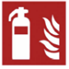 Unbeabsichtigte Freisetzung: Laborleitung informieren. Mit saugfähigem unbrennbarem Material (z.B. Chemizorb®, Chemadry®) aufnehmen und entsorgen. Produkt ist brennbar.Geeignete Feuerlöscher: Kohlendioxid, Löschpulver, Schaum.Nur Entstehungsbrände selbst löschen – sonst Umfeld informieren, Raum verlassen und Feuerwehr rufen!Unbeabsichtigte Freisetzung: Laborleitung informieren. Mit saugfähigem unbrennbarem Material (z.B. Chemizorb®, Chemadry®) aufnehmen und entsorgen. Produkt ist brennbar.Geeignete Feuerlöscher: Kohlendioxid, Löschpulver, Schaum.Nur Entstehungsbrände selbst löschen – sonst Umfeld informieren, Raum verlassen und Feuerwehr rufen!Unbeabsichtigte Freisetzung: Laborleitung informieren. Mit saugfähigem unbrennbarem Material (z.B. Chemizorb®, Chemadry®) aufnehmen und entsorgen. Produkt ist brennbar.Geeignete Feuerlöscher: Kohlendioxid, Löschpulver, Schaum.Nur Entstehungsbrände selbst löschen – sonst Umfeld informieren, Raum verlassen und Feuerwehr rufen!Unbeabsichtigte Freisetzung: Laborleitung informieren. Mit saugfähigem unbrennbarem Material (z.B. Chemizorb®, Chemadry®) aufnehmen und entsorgen. Produkt ist brennbar.Geeignete Feuerlöscher: Kohlendioxid, Löschpulver, Schaum.Nur Entstehungsbrände selbst löschen – sonst Umfeld informieren, Raum verlassen und Feuerwehr rufen!Unbeabsichtigte Freisetzung: Laborleitung informieren. Mit saugfähigem unbrennbarem Material (z.B. Chemizorb®, Chemadry®) aufnehmen und entsorgen. Produkt ist brennbar.Geeignete Feuerlöscher: Kohlendioxid, Löschpulver, Schaum.Nur Entstehungsbrände selbst löschen – sonst Umfeld informieren, Raum verlassen und Feuerwehr rufen!Unbeabsichtigte Freisetzung: Laborleitung informieren. Mit saugfähigem unbrennbarem Material (z.B. Chemizorb®, Chemadry®) aufnehmen und entsorgen. Produkt ist brennbar.Geeignete Feuerlöscher: Kohlendioxid, Löschpulver, Schaum.Nur Entstehungsbrände selbst löschen – sonst Umfeld informieren, Raum verlassen und Feuerwehr rufen!Unbeabsichtigte Freisetzung: Laborleitung informieren. Mit saugfähigem unbrennbarem Material (z.B. Chemizorb®, Chemadry®) aufnehmen und entsorgen. Produkt ist brennbar.Geeignete Feuerlöscher: Kohlendioxid, Löschpulver, Schaum.Nur Entstehungsbrände selbst löschen – sonst Umfeld informieren, Raum verlassen und Feuerwehr rufen!                            Erste Hilfe                            Erste Hilfe                            Erste Hilfe                            Erste Hilfe                            Erste Hilfe                            Erste HilfeNotruf: 112Notruf: 112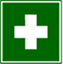 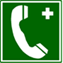 Nach Augenkontakt: Mindestens 10 Minuten bei gespreizten Lidern unter fließendem Wasser spülen. Augenarzt aufsuchen.Nach Hautkontakt: Kontaminierte Kleidung sofort ausziehen. Sofort mit viel Wasser abwaschen. Arzt hinzuziehen.Nach Einatmen: Frischluft, bei Reizungen der Atemwege Arzt rufen.Nach Verschlucken: Kein Erbrechen herbeiführen, Arzt hinzuziehen.Bei allen Erste-Hilfe-Maßnahmen Selbstschutz beachten.Bei leichten Verletzungen in den Meldeblock eintragen und zentral archivieren.Bei schweren Verletzungen Unfallanzeige ausfüllen.Unfall an der Hauptpforte melden, Tel: 44 444Ersthelfer hinzuziehen, Vorgesetzten informieren, Arzt aufsuchen.ERSTHELFER:           Name:  ............................. Raum: ........................ Tel.: ...............................UNFALLARZT:	Elisabethenstift, Landgraf-Georg-Str. 100,             Tel. Durchwahl: (0) 403-2001, Giftnotruf: (0) 06131-19240Nach Augenkontakt: Mindestens 10 Minuten bei gespreizten Lidern unter fließendem Wasser spülen. Augenarzt aufsuchen.Nach Hautkontakt: Kontaminierte Kleidung sofort ausziehen. Sofort mit viel Wasser abwaschen. Arzt hinzuziehen.Nach Einatmen: Frischluft, bei Reizungen der Atemwege Arzt rufen.Nach Verschlucken: Kein Erbrechen herbeiführen, Arzt hinzuziehen.Bei allen Erste-Hilfe-Maßnahmen Selbstschutz beachten.Bei leichten Verletzungen in den Meldeblock eintragen und zentral archivieren.Bei schweren Verletzungen Unfallanzeige ausfüllen.Unfall an der Hauptpforte melden, Tel: 44 444Ersthelfer hinzuziehen, Vorgesetzten informieren, Arzt aufsuchen.ERSTHELFER:           Name:  ............................. Raum: ........................ Tel.: ...............................UNFALLARZT:	Elisabethenstift, Landgraf-Georg-Str. 100,             Tel. Durchwahl: (0) 403-2001, Giftnotruf: (0) 06131-19240Nach Augenkontakt: Mindestens 10 Minuten bei gespreizten Lidern unter fließendem Wasser spülen. Augenarzt aufsuchen.Nach Hautkontakt: Kontaminierte Kleidung sofort ausziehen. Sofort mit viel Wasser abwaschen. Arzt hinzuziehen.Nach Einatmen: Frischluft, bei Reizungen der Atemwege Arzt rufen.Nach Verschlucken: Kein Erbrechen herbeiführen, Arzt hinzuziehen.Bei allen Erste-Hilfe-Maßnahmen Selbstschutz beachten.Bei leichten Verletzungen in den Meldeblock eintragen und zentral archivieren.Bei schweren Verletzungen Unfallanzeige ausfüllen.Unfall an der Hauptpforte melden, Tel: 44 444Ersthelfer hinzuziehen, Vorgesetzten informieren, Arzt aufsuchen.ERSTHELFER:           Name:  ............................. Raum: ........................ Tel.: ...............................UNFALLARZT:	Elisabethenstift, Landgraf-Georg-Str. 100,             Tel. Durchwahl: (0) 403-2001, Giftnotruf: (0) 06131-19240Nach Augenkontakt: Mindestens 10 Minuten bei gespreizten Lidern unter fließendem Wasser spülen. Augenarzt aufsuchen.Nach Hautkontakt: Kontaminierte Kleidung sofort ausziehen. Sofort mit viel Wasser abwaschen. Arzt hinzuziehen.Nach Einatmen: Frischluft, bei Reizungen der Atemwege Arzt rufen.Nach Verschlucken: Kein Erbrechen herbeiführen, Arzt hinzuziehen.Bei allen Erste-Hilfe-Maßnahmen Selbstschutz beachten.Bei leichten Verletzungen in den Meldeblock eintragen und zentral archivieren.Bei schweren Verletzungen Unfallanzeige ausfüllen.Unfall an der Hauptpforte melden, Tel: 44 444Ersthelfer hinzuziehen, Vorgesetzten informieren, Arzt aufsuchen.ERSTHELFER:           Name:  ............................. Raum: ........................ Tel.: ...............................UNFALLARZT:	Elisabethenstift, Landgraf-Georg-Str. 100,             Tel. Durchwahl: (0) 403-2001, Giftnotruf: (0) 06131-19240Nach Augenkontakt: Mindestens 10 Minuten bei gespreizten Lidern unter fließendem Wasser spülen. Augenarzt aufsuchen.Nach Hautkontakt: Kontaminierte Kleidung sofort ausziehen. Sofort mit viel Wasser abwaschen. Arzt hinzuziehen.Nach Einatmen: Frischluft, bei Reizungen der Atemwege Arzt rufen.Nach Verschlucken: Kein Erbrechen herbeiführen, Arzt hinzuziehen.Bei allen Erste-Hilfe-Maßnahmen Selbstschutz beachten.Bei leichten Verletzungen in den Meldeblock eintragen und zentral archivieren.Bei schweren Verletzungen Unfallanzeige ausfüllen.Unfall an der Hauptpforte melden, Tel: 44 444Ersthelfer hinzuziehen, Vorgesetzten informieren, Arzt aufsuchen.ERSTHELFER:           Name:  ............................. Raum: ........................ Tel.: ...............................UNFALLARZT:	Elisabethenstift, Landgraf-Georg-Str. 100,             Tel. Durchwahl: (0) 403-2001, Giftnotruf: (0) 06131-19240Nach Augenkontakt: Mindestens 10 Minuten bei gespreizten Lidern unter fließendem Wasser spülen. Augenarzt aufsuchen.Nach Hautkontakt: Kontaminierte Kleidung sofort ausziehen. Sofort mit viel Wasser abwaschen. Arzt hinzuziehen.Nach Einatmen: Frischluft, bei Reizungen der Atemwege Arzt rufen.Nach Verschlucken: Kein Erbrechen herbeiführen, Arzt hinzuziehen.Bei allen Erste-Hilfe-Maßnahmen Selbstschutz beachten.Bei leichten Verletzungen in den Meldeblock eintragen und zentral archivieren.Bei schweren Verletzungen Unfallanzeige ausfüllen.Unfall an der Hauptpforte melden, Tel: 44 444Ersthelfer hinzuziehen, Vorgesetzten informieren, Arzt aufsuchen.ERSTHELFER:           Name:  ............................. Raum: ........................ Tel.: ...............................UNFALLARZT:	Elisabethenstift, Landgraf-Georg-Str. 100,             Tel. Durchwahl: (0) 403-2001, Giftnotruf: (0) 06131-19240Nach Augenkontakt: Mindestens 10 Minuten bei gespreizten Lidern unter fließendem Wasser spülen. Augenarzt aufsuchen.Nach Hautkontakt: Kontaminierte Kleidung sofort ausziehen. Sofort mit viel Wasser abwaschen. Arzt hinzuziehen.Nach Einatmen: Frischluft, bei Reizungen der Atemwege Arzt rufen.Nach Verschlucken: Kein Erbrechen herbeiführen, Arzt hinzuziehen.Bei allen Erste-Hilfe-Maßnahmen Selbstschutz beachten.Bei leichten Verletzungen in den Meldeblock eintragen und zentral archivieren.Bei schweren Verletzungen Unfallanzeige ausfüllen.Unfall an der Hauptpforte melden, Tel: 44 444Ersthelfer hinzuziehen, Vorgesetzten informieren, Arzt aufsuchen.ERSTHELFER:           Name:  ............................. Raum: ........................ Tel.: ...............................UNFALLARZT:	Elisabethenstift, Landgraf-Georg-Str. 100,             Tel. Durchwahl: (0) 403-2001, Giftnotruf: (0) 06131-19240Sachgerechte EntsorgungSachgerechte EntsorgungSachgerechte EntsorgungSachgerechte EntsorgungSachgerechte EntsorgungSachgerechte EntsorgungSachgerechte EntsorgungSachgerechte EntsorgungAbfälle in verschließbaren gekennzeichneten Gefäßen sammeln und mit dem Entsorgungszentrum der TU – Tel.: 24700 – Kontakt aufnehmen.Abfälle in verschließbaren gekennzeichneten Gefäßen sammeln und mit dem Entsorgungszentrum der TU – Tel.: 24700 – Kontakt aufnehmen.Abfälle in verschließbaren gekennzeichneten Gefäßen sammeln und mit dem Entsorgungszentrum der TU – Tel.: 24700 – Kontakt aufnehmen.Abfälle in verschließbaren gekennzeichneten Gefäßen sammeln und mit dem Entsorgungszentrum der TU – Tel.: 24700 – Kontakt aufnehmen.Abfälle in verschließbaren gekennzeichneten Gefäßen sammeln und mit dem Entsorgungszentrum der TU – Tel.: 24700 – Kontakt aufnehmen.Abfälle in verschließbaren gekennzeichneten Gefäßen sammeln und mit dem Entsorgungszentrum der TU – Tel.: 24700 – Kontakt aufnehmen.Abfälle in verschließbaren gekennzeichneten Gefäßen sammeln und mit dem Entsorgungszentrum der TU – Tel.: 24700 – Kontakt aufnehmen.Abfälle in verschließbaren gekennzeichneten Gefäßen sammeln und mit dem Entsorgungszentrum der TU – Tel.: 24700 – Kontakt aufnehmen.Datum:Datum:UnterschriftUnterschriftUnterschrift